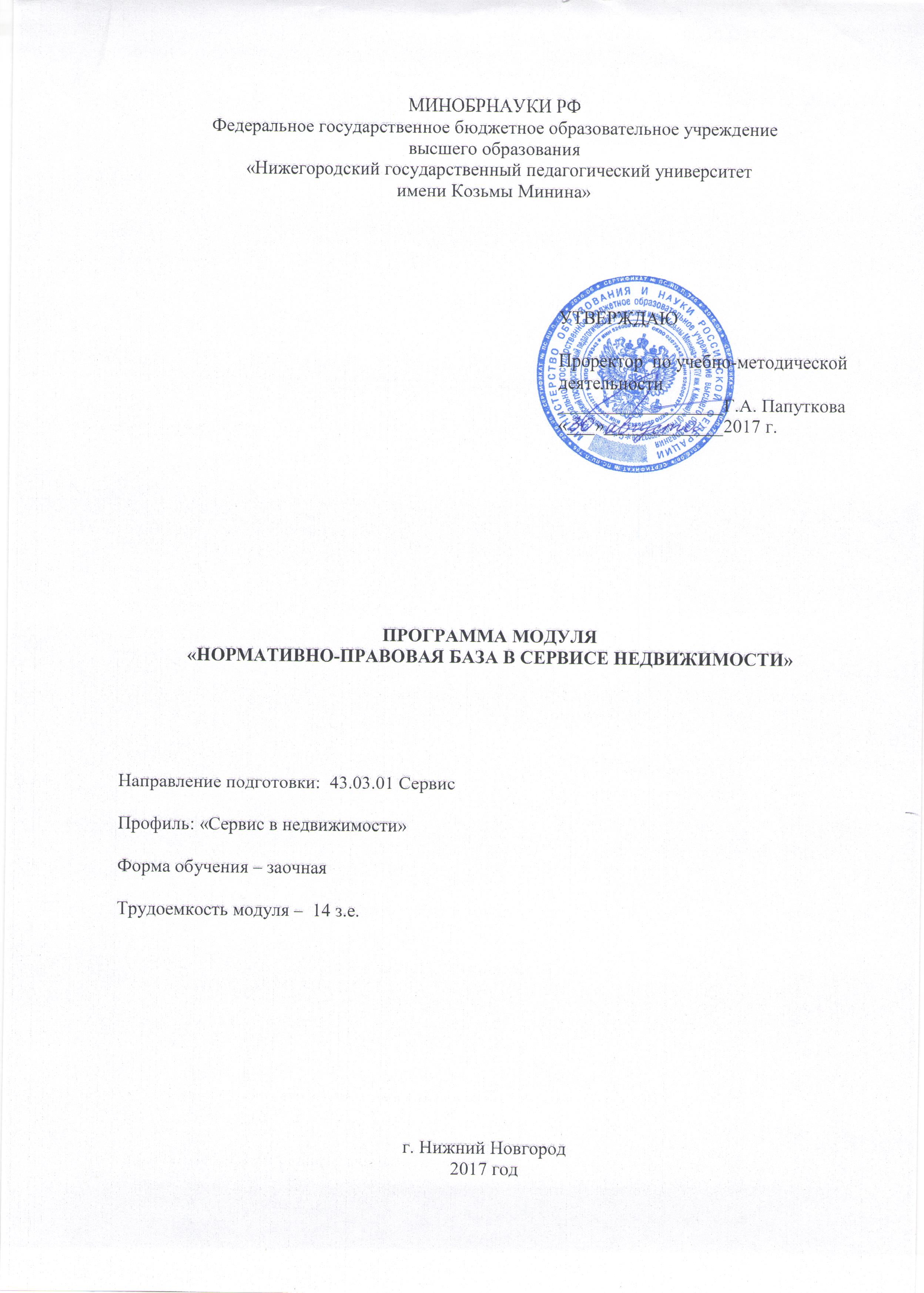 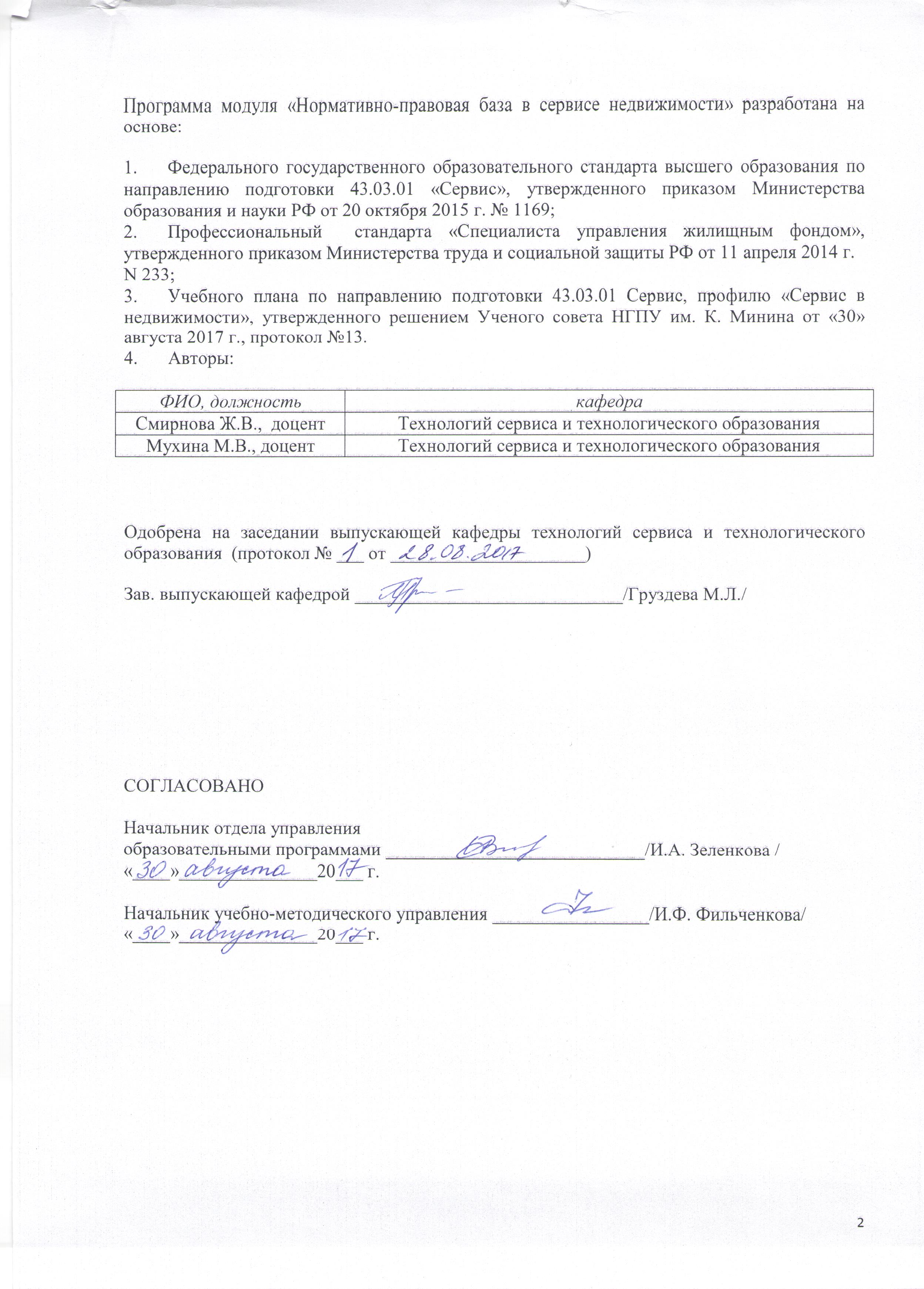 СодержаниеНазначение образовательного модуля…………………………………………….……	4Характеристика образовательного модуля……………………………………………..	4Структура образовательного модуля………………………………………………….	7Методические указания для обучающихся по освоению модуля…………………….	8Программы дисциплин образовательного модуля……………………………………	9 Программа дисциплины «Договорные отношения в сфере сервиса»…	9 Программа дисциплины «Проектно-сметное дело».................................................14Программа дисциплины «Кадастр и мониторинг недвижимости» ........................19Программа дисциплины «Защита прав потребителей».............................................23Программа дисциплины «Правовое регулирование ЖКХ в России»......................28Программа дисциплины «Лицензирование в сфере недвижимости»......................33Программа дисциплины «Методы оценки недвижимости»......................................38Программа итоговой аттестации по модулю	.............................421. назначение модуляДанный модуль рекомендован для освоения бакалаврами направления подготовки 43.03.01 «Сервис». В основу разработки модуля легли требования профессиональный  стандарта «Специалиста управления жилищным фондом», Федерального государственного образовательного стандарта высшего образования по направлению подготовки 43.03.01 «Сервис». Программа модуля ориентирована на формирование профессиональной готовности к реализации трудовых действий, установленных Профессиональным стандартом и общекультурных, общепрофессиональных, профессиональных компетенций ФГОС высшего образования.Модуль «Нормативно-правовая база в сервисе недвижимости» предназначен для формирования профессиональных компетенций.Выполнено согласование компетенций и трудовых действий, прописанных в профессиональном стандарте «Специалиста управления жилищным фондом», сформулированы образовательные результаты модуля.В модуле присутствует базовый и вариативный блок учебных дисциплин, что обеспечивает обучающимся возможность построить свою индивидуальную образовательную программу в соответствии с их интересами и способностями. Модуль изучается на первом и втором курсе.В ходе освоения модуля обучающийся создает собственную информационную среду, дальнейшее формирование которой будет продолжено в рамках освоения других модулей универсального бакалавриата и всех модулей профессиональной подготовки.2. ХАРАКТЕРИСТИКА МОДУЛЯ2.1. Образовательные цели и задачи Задачи основной образовательной программы направлены на достижение целей в области обучения и воспитания и связаны с методическим обеспечением реализации ФГОС ВО по направлению подготовки 43.03.01 «Сервис». Срок получения образования по программе бакалавриата по направлению подготовки в очной форме обучения, включая каникулы, предоставляемые после прохождения государственной итоговой аттестации, независимо от применяемых образовательных технологий, составляет 4 года.Модуль ставит своей целью: создать условия для формирования общекультурных, общепрофессиональных и профессиональных компетенций у выпускника, способствующих его социальной мобильности и устойчивости на рынке труда, а также компетентностей в предметных областях.Для достижения поставленной цели необходимо решить следующие задачи:1. Создать условия для понимания основных теоретических понятий в области сервисной деятельности объектов недвижимости. 2. Создать предметную информационно-образовательную базу для формирования определенных навыков применения организаторских способностей в области управления жилищным фондом.3.  Создать  условия обучающемуся для глубокого освоения законодательной базы в обеспечении контроля безопасного проживания с соблюдением прав и законодательных интересов граждан.2.2. Образовательные результаты (ОР) выпускникаСогласно ФГОС ВО для направления подготовки 43.03.01 у бакалавров должна быть сформированы следующие компетенции:ОК-1:  способностью использовать основы философских знаний, анализировать главные этапы и закономерности исторического развития для осознания социальной значимости своей деятельности;ОК-2: способностью использовать основы экономических знаний при оценке эффективности результатов деятельности в различных сферах;ОК-3: способностью к коммуникации в устной и письменной формах на русском и иностранном языках для решения задач межличностного и межкультурного взаимодействия;ОК-5: способность к самоорганизации и самообразованию; ОПК-3: готовностью организовать процесс сервиса, проводить выбор ресурсов и средств с учетом требований потребителя;ПК-3: готовностью к изучению научно-технической информации, отечественного и зарубежного опыта в сервисной деятельности;ПК-4: готовностью к участию в проведении исследований социально-психологических особенностей потребителя с учетом национально-региональных и демографических факторов;ПК-5: готовностью к выполнению инновационных проектов в сфере сервиса;ПК-6: готовностью к применению современных сервисных технологий в процессе предоставления услуг, соответствующих требованиям потребителей;ПК-7: готовностью к разработке процесса предоставления услуг, в том числе в соответствии с требованиями потребителя, на основе новейших информационных и коммуникационных технологий;ПК-9: способностью выделять и учитывать основные психологические особенности потребителя в процессе сервисной деятельности;ПК-12: готовностью к осуществлению контроля качества процесса сервиса, параметров технологических процессов, используемых ресурсов.2. 3. Руководитель и преподаватели модуляРуководитель:  Смирнова Ж.В., к.п.н., доцент кафедры технологий сервиса и технологического образования.Преподаватели:  Мухина М.В., к.п.н., доцент кафедры технологий сервиса и технологического образования.2.4. Статус образовательного модуляМодуль является обеспечивающим первоначальные понятия знаний для всех других профессиональных модулей универсального бакалавриата 2.5. Трудоемкость модуля3. Структура модуля«Нормативно-правовая база в сервисе недвижимости»4. Методические указания для обучающихся по освоению МодуляДля эффективной организации самостоятельной работы необходимо зарегистрироваться в системе электронного обучения НГПУ http://moodle.mininuniver.ru. Здесь представлены все дисциплины модуля: теоретический материал, задания для лабораторных и практических работ, необходимые полезные ссылки, тесты и др.Предполагается следующий порядок изучения темы. На лекции преподаватель кроме теоретического материала, информирует студентов о том, как будет проходить практическое занятие, какую литературу (основную и дополнительную) они должны прочитать, какой материал из электронного курса проработать, что подготовить (ответить на контрольные вопросы, подготовиться к выполнению лабораторной работы, подобрать необходимые материалы для проекта и т.д.).Самостоятельная работа на лекции предполагает конспектирование наиболее существенных моментов темы. Опорный конспект состоит из основных теоретических положений, фактов, описания технологий, методов работы и т.д.В учебно-методическом комплексе дисциплины (ЭУМК) представлены информационные материалы по изучаемым темам. По всем заданиям представлены критерии для качественного выполнения практических работ, проектных и творческих заданий, подготовки докладов и др.Подготовленные по каждой теме вопросы/задания для самопроверки позволят осуществить текущий контроль знаний и понять, насколько успешно происходит продвижение в освоении учебной дисциплины.Промежуточный контроль по дисциплине «Проектно-сметное дело» - экзамен, по всем остальным зачет.  Вопросы к зачетам и экзамену приведены в ЭУМК, кроме того предполагается итоговое тестирование.Следует обратить внимание на то, что некоторые темы Вы изучаете самостоятельно по рекомендуемым источникам. Вам будет крайне полезно обратиться к учебникам, учебным пособиям и рекомендованным электронным ресурсам при изучении каждой темы. По каждой дисциплине в ЭУМК приведен рейтинг-план дисциплины. 5. ПРОГРАММЫ ДИСЦИПЛИН МОДУЛЯ5.1. ПРОГРАММА ДИСЦИПЛИНЫ«ДОГОВОРНЫЕ ОТНОШЕНИЯ В СФЕРЕ СЕРВИСА»1. Пояснительная запискаДисциплина «Договорные отношения в сфере сервиса», как и другие дисциплины модуля, служит формированию трудовых действий специалиста по управлению жилищным фондом (согласно профстандарту). Компетенции, формируемые в результате освоения дисциплины: ОК-1-способностью использовать основы философских знаний, анализировать главные этапы и закономерности исторического развития для осознания социальной значимости своей деятельностиОК-5 – способность к самоорганизации и самообразованию.ОПК-3- готовностью организовать процесс сервиса, проводить выбор ресурсов и средств с учетом требований потребителя.ПК-6 - готовностью к применению современных сервисных технологий в процессе предоставления услуг, соответствующих требованиям потребителейВ результате освоения дисциплины обучающийся должен обладать рядом знаний, умений и владений, в частности: уметь применять теоретические знания в практических целях, грамотно ставить и решать организационные задачи по организации деятельности в области сервиса, использовать инновационные технологии в сфере  сервиса.знать: нормативно-правовые акты, регламентирующие жилищные правоотношения: Конституцию РФ и ЖК РФ; сущность и социальную значимость своей будущей профессии, проявлять к ней устойчивый интерес;уметь: анализировать ситуации, возникающие в сфере управления недвижимостью; организовать жителей на территории муниципального образования для решения жилищных вопросов;владеть: основными методами, способами и средствами получения и  переработки  информации в  сфере сервиса в недвижимости; способностью выбирать ресурсы учетом требований потребителя.2. Место в структуре модуляДанная дисциплина является предшествующей для дисциплин: «Организация и планирование деятельности предприятий сервиса» Изучение дисциплины предполагает предварительное освоение курсов «Защита прав потребителей».3. Цели и задачиЦелями освоения дисциплины «Договорные отношения в сфере сервиса» является формирование специалиста сервисной деятельности, профессионала высокого  уровня,  социально  мобильного, целеустремленного, организованного, трудолюбивого, ответственного, с  гражданской  позицией,  толерантного, готового к продолжению образования и включению в инновационную деятельность на основе овладения.Задачи курса состоят в формировании знаний об основных нормативно-правовых законодательных актах.4. Образовательные результаты5. Содержание дисциплины5.1. Тематический план5.2. Методы обученияМетод проблемного обучения Проектный методВыполнение творческих заданий6. Технологическая карта дисциплины6.1. Рейтинг-план7. Учебно-методическое и информационное обеспечение7.1. Основная литература1. Актуальные проблемы гражданского права / Под ред. М.И. Брагинского. М.:Статут, 2005.2. Алексеев С.С., Гонгало Б.М. Гражданское право. Учебник. Изд. Велби, 2007.3. Бабаев А.Б. Гражданское право: актуальные проблемы теории и практики. М.:Юрайт, 2007.4. Бунич Г.А., Гончаров А.А., Попонов Ю.Г. Гражданское право. Особенная часть.Учебник. М.: Юрист, 2009.5. Бунич Г.А., Гончаров А.А., Попонов Ю.Г. Гражданское право. Общая часть.Учебник. М.: Статут, 2008..7.2. Дополнительная литература1. Жариков Ю.Г., Масевич М.Г. Недвижимое имущество: правовое регулирование. М.: 2005.2. Защита прав потребителей: Справочное пособие для продавцов и производителей. М., Юристъ, 2007.3. Иванов В. В. Все об ипотеке. М., Юнити-Дана, 2008.4. Кабалкин А. Ю. Услуги в гражданском праве Российской Федерации // Сб. научных трудов, посвященных памяти В. А. Рясенцева. М., Юристъ, 2005.5. Кабатова Е. В. Лизинг: правовое регулирование, практика. М., КноРус, 2003.6. Ковалев В. В. Аренда: право, учет, анализ, налогообложение. М., Юристъ,2009.7.3. Перечень учебно-методического обеспечения для самостоятельной работы обучающихся по дисциплине1. Закон РФ «О защите прав потребителей» от 7 февраля 1992 г. №23001 // СЗ РФ. 1996. № 3. Ст. 140.2. Закон РФ «О товарных биржах и биржевой торговле» от 20 февраля 1992 г. № 23831 // ВВС РФ. 1992. № 18. Ст. 961.7.4. Перечень ресурсов информационно-телекоммуникационной сети «Интернет», необходимых для освоения дисциплины8. Фонды оценочных средствФонд оценочных средств представлен в Приложении 1.9. Материально-техническое обеспечение образовательного процесса по дисциплине9.1. Описание материально-технической базыРеализация дисциплины требует наличия компьютерного кабинета с современной, постоянно обновляемой технической базой,  обеспечивающей  каждого студента отдельным рабочим местом  – комплектом базовых устройств персонального компьютера. Наличие локальной сети, выхода в Интернет.  9.2. Перечень информационных технологий для образовательного процесса, включая перечень программного обеспечения и информационных справочных системПеречень программного обеспеченияMicrosoft Office;браузеры Google Chrome,  Mozilla Firefox, Opera  или др.;поисковые систем Google, Rambler, Yandex и др.;технология ВикиВики;сервисы on-line визуализации, например, Bubbl.us, Mindmeister.com и др.;облачные технологии Google или Microsoft Office on-line.Перечень информационных справочных системwww.biblioclub.ru		ЭБС «Университетская библиотека онлайн»www.elibrary.ru		Научная электронная библиотекаwww.ebiblioteka.ru		Универсальные базы данных изданий http://window.edu.ru/		Единое окно доступа к образовательным ресурсамhttp://wiki.mininuniver.ru	Вики НГПУ 5.2. ПРОГРАММА ДИСЦИПЛИНЫ«ПРОЕКТНО-СМЕТНОЕ ДЕЛО»1. Пояснительная запискаДисциплина «Проектно-сметное дело», как и другие дисциплины модуля, служит формированию трудовых действий специалиста по управлению жилищным фондом (согласно профстандарту). Компетенции, формируемые в результате освоения дисциплины:ОК-2: способностью использовать основы экономических знаний при оценке эффективности результатов деятельности в различных сферах;ОК-5: способностью к самоорганизации и самообразованиюПК-7: готовностью к разработке процесса предоставления услуг, в том числе в соответствии с требованиями потребителя, на основе новейших информационных и коммуникационных технологий.В результате освоения дисциплины обучающийся должен обладать рядом знаний, умений и владений, в частности: уметь применять теоретические знания в практических целях, грамотно ставить и решать организационные задачи по организации деятельности в области проектно-сметного дела, использовать инновационные научные технологии в сфере сервиса. 2. Место в структуре модуляПрограмма дисциплины «Проектно-сметное дело» предназначена для студентов 4  курса.Для освоения дисциплины «Проектно-сметное дело» студенты должны владеть знаниями, умениями, навыками и компетенциями, приобретенными в результате изучения таких предшествующих дисциплин, как:«Технические средства предприятий сервиса», «Информатика», «Математика», «Технология конструкционных материалов» и др. Дисциплина «Проектно-сметное дело» позволяет эффективно формировать общекультурные и профессиональные компетенции, способствует всестороннему развитию личности студентов и гарантирует качество их подготовки. Знания, умения, навыки и компетенции, полученные обучающимися в результате освоения дисциплины «Проектно-сметное дело», необходимы для освоения ряда других частей ОПОП: «Защита прав потребителей», «Информационные технологии в сервисе» и др.3. Цели и задачиЦелью освоения дисциплины «Проектно-сметное дело» является теоретическая и практическая подготовка студентов в области проектно-сметного дела в современных условиях.Задачи дисциплины - обеспечение необходимого объема теоретических и практических знаний в области организационно-технических мероприятий по подготовке предпроектной, исходно-разрешительной документации, технического нормирования; форм и источников инвестиций, условий и порядка согласования экспертизы и утверждения проектно-сметной документации, а также по формированию проектно-сметной документации, нормированию цен на проектную и строительную продукцию инвестора.Образовательные результаты5. Содержание дисциплины5.1. Тематический план5.2. Методы обученияОбъяснительно-иллюстративныйПроблемное обучение Метод проектовВыполнение творческих заданий6. Технологическая карта дисциплины6.1. Рейтинг-план (3 семестр)7. Учебно-методическое и информационное обеспечение7.1. Основная литература1.Ардзинов В.Д. Ценообразование и составление смет в строительстве. -  СПб.: Питер, 2008.- 5 12 с.2. Гумба Х.М., Б.Е. Ермолаев, С.С. Уварова. Ценообразование и сметное дело в строительстве: учебно-практическое пособие. -2 - е изд., перераб. и доп. - М.: Издательство Юрайт; Высшее образование, 2010. - 419 с.3. Черняк В.З. Управление инвестиционным проектом в строительстве. - М.: РДЛ. 2008.-352 с.7.2. Дополнительная литература1.Абрамов С.И. Организация инвестиционно-строительной деятельно-сти. - М.: Центр экономики и маркетинга, 2009. - 325 с.2.Ардзинов В.Д., Ардзинов Д.В. Заработная плата и сметное дело в строительстве. - СПб.: Питер, 2010. - 256 с.3.Романова К.Г., Жарковская П.П. Нормирование труда и сметы. - М.: Стройиздат. 2009. — 436 с.4.Синянский И.А.. Манешина П.П. Проектно-сметное дело. - М.: Из-дательский центр «Академия», 2008. - 419 с.5.Составление смет в строительстве на основе сметно-нормативной ба-зы 2001 года (практическое пособие) / под общ. ред. П. В. Горячкина. — М.; СПб., 2009. - 625 с.6.Экономика строительства: Учебник для вузов. / Под ред. д.э.н., проф. И.С. Степанова. - М.: Юрайт, 2007. - 534 с.7.3. Перечень учебно-методического обеспечения для самостоятельной работы обучающихся по дисциплине1. МДС 81- 25.2001. Методические указания по определению величины сметной прибыли в строительстве. 2. МДС 83- 1.99. Методические рекомендации по определению размера средств на оплату труда в договорных ценах и сметах на строительство и оплате труда работников строительно-монтажных и ремонтно-строительных организаций.3. МДС 80- 6.2000. Методические рекомендации по процедуре подрядных торгов.7.4. Перечень ресурсов информационно-телекоммуникационной сети «Интернет», необходимых для освоения дисциплины8. Фонды оценочных средствФонд оценочных средств представлен в Приложении 1.9. Материально-техническое обеспечение образовательного процесса по дисциплине9.1. Описание материально-технической базыРеализация дисциплины требует наличия лекционной аудитории, оборудованной ПЭВМ, видеолекционным оборудованием для презентации, средствами звуковоспроизведения, электронной доской и выходом в сеть Интернет.9.2. Перечень информационных технологий для образовательного процесса, включая перечень программного обеспечения и информационных справочных системФедеральный образовательный портал "Экономика. Социология. Менеджмент" (http://www.ecsocman.edu.ru/)"Российский ресурсный центр учебных кейсов" (http://www.gsom.pu.ru/)."Гарант" (http://www.garant.ru/).5.3. ПРОГРАММА ДИСЦИПЛИНЫ«Кадастр и мониторинг недвижимости»1. Пояснительная запискаДисциплина «Кадастр и мониторинг недвижимости», как и другие дисциплины модуля, служит формированию трудовых действий специалиста по управлению жилищным фондом (согласно профстандарту). Компетенции, формируемые в результате освоения дисциплины:ОК-2: способностью использовать основы экономических знаний при оценке эффективности результатов деятельности в различных сферах;ОК-5: способностью к самоорганизации и самообразованию;ПК-7: готовностью к разработке процесса предоставления услуг, в том числе в соответствии с требованиями потребителя, на основе новейших информационных и коммуникационных технологий.2. Место в структуре модуляДисциплина «Кадастр и мониторинг недвижимости» относится к образовательному модулю «Техническое обслуживание и проектирование инженерных систем жилищного фонда». Для изучения данной дисциплины требуются знания, полученные при изучении дисциплины «Нормативно-правовая база в сервисе недвижимости».3. Цели и задачиЦелями освоения дисциплины «Кадастр и мониторинг недвижимости» являются теоретическое освоение основных разделов дисциплины и обоснованное понимание возможности и роли курса при решении народнохозяйственных задач. Освоение дисциплины направлено на приобретение теоретических знаний и практических навыков по использованию данных государственного кадастра недвижимости, ведению кадастрового учета земельных участков и объектов капитального строительства и определение цели, характера и содержания на современном этапе данных мониторинга земель в системе эффективного управления земельными ресурсами. Задача: формировании у студентов знаний о понятиях, основных положениях ведения кадастра недвижимости и мониторинга земель.4. Образовательные результаты5. Содержание дисциплины5.1. Тематический план5.2. Методы обученияМетод проблемного обучения Выполнение творческих заданийСеминарские занятия6. Технологическая карта дисциплины6.1. Рейтинг-план7. Учебно-методическое и информационное обеспечение дисциплины 7.1.  Основная литература:1. Сулин М. А., Павлова В.А., Шишов Д.А. Современное содержаниеземельного кадастра [Текст]: учебное пособие. – СПб.: Питер Проспект Науки, 2010. – 272 с.7.2. Дополнительная литература:1. Варламов А. А., Гальченко С.А. Государственный кадастр недвижимости  [Текст]: учебник для вузов. – М.: КолосС, 2012. – 679 с.7.3. Перечень учебно-методического обеспечения для самостоятельной работы обучающихся по дисциплине1. Смирнова Ж.В. Экспертиза и диагностика объектов ЖКХ Учебно-методическое пособие / Нижний Новгород, 2016.7.4. Перечень ресурсов информационно-телекоммуникационной сети «Интернет», необходимых для освоения дисциплины8. Фонды оценочных средствФонд оценочных средств представлен в Приложении 1.9. Материально-техническое обеспечение образовательного процесса по дисциплине9.1. Описание материально-технической базыРеализация дисциплины требует наличия компьютерного кабинета с современной, постоянно обновляемой технической базой,  обеспечивающей  каждого студента отдельным рабочим местом  – комплектом базовых устройств персонального компьютера. 9.2. Перечень информационных технологий для образовательного процесса, включая перечень программного обеспечения и информационных справочных систем5.4. ПРОГРАММА ДИСЦИПЛИНЫ«ЗАЩИТА ПРАВ ПОТРЕБИТЕЛЕЙ»1. Пояснительная запискаДисциплина «Защита прав потребителей», как и другие дисциплины модуля, служит формированию трудовых действий специалиста по управлению жилищным фондом (согласно профстандарту). Компетенции, формируемые в результате освоения дисциплины:ОК-1: способностью использовать основы философских знаний, анализировать главные этапы и закономерности исторического развития для осознания социальной значимости своей деятельности;ОК-5: способностью к самоорганизации и самообразованию;ОПК-3:     готовностью организовать процесс сервиса, проводить выбор ресурсов и средств с учетом требований потребителя;ПК-4: готовностью к участию в проведении исследований социально-психологических особенностей потребителя с учетом национально-региональных и демографических факторов;ПК-9: способностью выделять и учитывать основные психологические особенности потребителя в процессе сервисной деятельности.Дисциплина «Защита прав потребителей», служит формированию профессиональных компетенций специалиста по управлению жилищного фонда. Большая роль содержания дисциплины играет в формировании у обучающегося основных личностных социально-психологических качеств при непосредственном взаимоотношении с людьми в рамках защиты прав потребителей. 2. Место в структуре модуляДанная дисциплина относится к дисциплине по выбору и является приоритетной среди других дисциплин этого блока образовательного модуля. Для изучения данной дисциплины необходимы знания по дисциплине «Организация и планирование деятельности предприятий сервиса».  Количество контактных часов –  10 ак. час; самостоятельная работа студента – 98 ак.ч.3. Цели и задачиЦелью изучения дисциплины «Защита прав потребителей» является достижение всестороннего и глубокого понимания студентами природы и сущности общественных отношений, касающихся возникновения, изменения или расторжения договоров, заключаемых физическими лицами-потребителями для обеспечения своих личных, семейных и бытовых нужд, не связанных с осуществлением предпринимательской деятельности, основные формы и способы их зашиты. В ходе достижения данной цели решаются следующие задачи: знать нормативно-правовую базу законодательства о защите прав потребителей; уметь анализировать и применять на практике нормативные и правовые документы; владеть навыками самостоятельного анализа нормативно-правовых актов в сфере защита прав потребителей.4. Образовательные результаты5. Содержание дисциплины5.1. Тематический план5.2. Методы обученияВ учебном процессе с целью формирования и развития профессиональных навыков обучающихся используются активные и интерактивные формы проведения занятий (деловые и ролевые игры, разбор конкретных ситуаций, коммуникативные задачи и упражнения, творческие задания и др.) в сочетании с внеаудиторной (самостоятельной) работой. Технологическая карта дисциплины6.1. Рейтинг-план7. Учебно-методическое и информационное обеспечение7.1. Основная литература1. О лицензировании отдельных видов деятельности: федеральный закон от 4 мая 2011 г. № 99-ФЗ: по сост. на 21 ноября 2011 г. // Собрание законодательства Российской Федерации. – 2011. - № 19. - Ст. 2716.2. Гафарова Г.Р. Защита прав потребителей: учебное пособие. - М.: Юстицинформ, 2008. - 223 с.3. Гусятникова Д.Е., Резепов И.Ш Сборник форм документов по защите прав потребителей. - М.: Проспект, 2012. - 65 с.4. Кратенко М.В. Защита прав потребителей услуг. Справочник. - М.: Проспект, 2008. - 224 с.5. Рогожин М.Ю. Сборник исков по защите прав потребителей. Исковые заявления: примеры и комментарии. - М.: Деловой двор, 2012. - 87 с.
7.2. Дополнительная литература1. Андреев И.А. Гражданское право: учебник: в 3 т. Т. 2 /Под общ. ред. С.А. Степанова. / И.А. Андреев [и др.] - М.: "Проспект"; Екатеринбург: "Институт частного права", 2011. – 662 с.2. Алексеев С.С. Гражданское право: учеб.: в 3 т. Т. 1 /Под общ. ред. С.А. Степанова. / С.С. Алексеев [и др.] - М.: Проспект; Екатеринбург: Институт частного права, 2010. – 877 с 7.3. Перечень учебно-методического обеспечения для самостоятельной работы обучающихся по дисциплине1. Гражданское право / Под ред. А.П. Сергеева, Ю.К. Толстого. - М.: Проспект,2008. - 678 с. Зеленская, Ж.А. Проектирование процесса оказания услуг: методические указания по самостоятельной работе / Ж.А. Зеленская. – Челябинск. – 17 с.7.4. Перечень ресурсов информационно-телекоммуникационной сети «Интернет», необходимых для освоения дисциплины8. Фонды оценочных средствФонд оценочных средств представлен в Приложении 1.9. Материально-техническое обеспечение образовательного процесса по дисциплине9.1. Описание материально-технической базыТехническое и лабораторное обеспечение дисциплины: занятия проводятся в аудиториях, обеспеченных следующим оборудованием: 1. Проектор – 1 шт. 2. Персональный компьютер – 1 шт. 3. Усилитель – 1 шт. 4. База для радиомикрофона - 1шт. 5. Экран - 1шт. 6. Доска маркерная – 1 шт. 9.2. Перечень информационных технологий для образовательного процесса, включая перечень программного обеспечения и информационных справочных системПеречень программного обеспеченияMicrosoft Office;браузеры Google Chrome,  Mozilla Firefox, Opera  или др.;поисковые систем Google, Rambler, Yandex и др.;технология ВикиВики;сервисы on-line визуализации, например, Bubbl.us, Mindmeister.com и др. облачные технологии Google или Microsoft Office on-line.Перечень информационных справочных системwww.biblioclub.ru		ЭБС «Университетская библиотека онлайн»www.elibrary.ru		Научная электронная библиотекаwww.ebiblioteka.ru		Универсальные базы данных изданий http://window.edu.ru/		Единое окно доступа к образовательным ресурсамhttp://wiki.mininuniver.ru	Вики НГПУ5.5. ПРОГРАММА ДИСЦИПЛИНЫ«ПРАВОВОЕ РЕГУЛИРОВАНИЕ ЖКХ В РОССИИ»1. Пояснительная запискаДисциплина «Правовое регулирование ЖКХ в России», как и другие дисциплины модуля, служит формированию трудовых действий специалиста по управлению жилищным фондом (согласно профстандарту). Компетенции, формируемые в результате освоения дисциплины:ОК-1: способностью использовать основы философских знаний, анализировать главные этапы и закономерности исторического развития для осознания социальной значимости своей деятельности;ОК-3:  способностью к коммуникации в устной и письменной формах на русском и иностранном языках для решения задач межличностного и межкультурного взаимодействия;  ПК-5: готовностью к выполнению инновационных проектов в сфере сервиса;ПК-7: готовностью к разработке процесса предоставления услуг, в том числе в соответствии с требованиями потребителя, на основе новейших информационных и коммуникационных технологий.2. Место в структуре модуляДанная дисциплина относится к дисциплине по выбору и является приоритетной среди других дисциплин этого блока образовательного модуля. Для изучения данной дисциплины необходимы знания по дисциплине «Договорные отношения в сфере сервиса».  3. Цели и задачиЦелью изучения дисциплины «Правовое регулирование ЖКХ в России» – реализация требований ФГОС ВО  к основной образовательной программе по направлению подготовки 43.03.01 «Сервис».Задачи дисциплины:ознакомление студентов с положениями основных нормативных актов,являющихся источниками жилищного законодательства и разнообразными теоретическими и практическими подходами к наиболее актуальным проблемам ЖКХ;привитие студентам навыков самостоятельной работы с нормативными актами,научной и учебной литературой, юридическими документами;выработка у студентов умения правильного толкования норм права и их применения, составления юридических документов.создать необходимую базу для формирования индивидуального стиля деятельности в целях адаптации к будущей профессии.
4. Образовательные результаты5. Содержание дисциплины5.1. Тематический план5.2. Методы обученияВ учебном процессе с целью формирования и развития профессиональных навыков обучающихся используются активные и интерактивные формы проведения занятий (деловые и ролевые игры, разбор конкретных ситуаций, коммуникативные задачи и упражнения, творческие задания и др.) в сочетании с внеаудиторной (самостоятельной) работой. 6. Технологическая карта дисциплины6.1. Рейтинг-план 7. Учебно-методическое и информационное обеспечение7.1. Основная литература1. Корнеева, И. Л. Жилищное право Российской Федерации: учебник для магистров / И. Л. Корнеева. - М. :Юрайт, 2012. - 457 с. 2. Комментарий к Жилищному кодексу Российской Федерации (постатейный) / [авт. кол.: О. А. Городов, А. К. Губаева, М. Н. Долгополый и др.]; под ред. О. А. Городова. - 4-е изд., перераб. и доп. - М. : Проспект, 2014. - 640 с.3. Гражданское право: учебник [для студентов, аспирантов юрид. вузов]: в 3 т.. Т. 2 / [авт. кол.: В. В. Байбак, Е. Ю. Валявина, И. А. Дроздов и др.] ; отв. ред.: Ю. К. Толстой, Н. Ю. Рассказова ; [С.-Петерб. гос. ун-т]. - 5-е изд.,перераб. и доп. - М. : Проспект, 2012. - 928 с.7.2. Дополнительная литература1. Вишневская, И. С. Жилищное право: учебник для студентов вузов / И. С. Вишневская, Е. С. Селиванова ; под ред. В. Н. Литовкина. - 2-е изд.,перераб. и доп. - М. : Эксмо, 2011. - 288 с.2. Гражданское право: учебник [для студентов вузов] : в 3 т.. Т. 2 / [авт.: Е. Н. Абрамова, Н. Н. Аверченко, К. М. Арсланов и др.]; под ред. А. П. Сергеева. - М.: РГ-Пресс, 2012. - 880 с.3. Батяев, А. А. Жилищные вопросы: справочник / А. А. Батяев. - 2-е изд. - М.: Дашков и К*, 2012. - 196 с.4. Кирилловых, А. А. Жилищное право в вопросах и ответах: учебно-практ. пособие для студентов вузов / А. А. Кирилловых. - М.: Книжный мир, 2011. - 240 с.7.3. Перечень учебно-методического обеспечения для самостоятельной работы обучающихся по дисциплине9. Кудашкин, А. В. Жилищное право: учебник [для студентов вузов] / А. В. Кудашкин. - М.: Норма: ИНФРА-М, 2010. - 432 с.7.4. Перечень ресурсов информационно-телекоммуникационной сети «Интернет», необходимых для освоения дисциплины8. Фонды оценочных средствФонд оценочных средств представлен в Приложении 1.9. Материально-техническое обеспечение образовательного процесса по дисциплине9.1. Описание материально-технической базыТехническое и лабораторное обеспечение дисциплины: занятия проводятся в аудиториях, обеспеченных следующим оборудованием: 1. Проектор – 1 шт. 2. Персональный компьютер – 1 шт. 3. Усилитель – 1 шт. 4. База для радиомикрофона - 1шт. 5. Экран - 1шт. 6. Доска маркерная – 1 шт. 9.2. Перечень информационных технологий для образовательного процесса, включая перечень программного обеспечения и информационных справочных системПеречень программного обеспеченияMicrosoft Office;браузеры Google Chrome,  Mozilla Firefox, Opera  или др.;поисковые систем Google, Rambler, Yandex и др.;технология ВикиВики;сервисы on-line визуализации, например, Bubbl.us, Mindmeister.com и др. облачные технологии Google или Microsoft Office on-line.Перечень информационных справочных системwww.biblioclub.ru		ЭБС «Университетская библиотека онлайн»www.elibrary.ru		Научная электронная библиотекаwww.ebiblioteka.ru		Универсальные базы данных изданий http://window.edu.ru/		Единое окно доступа к образовательным ресурсамhttp://wiki.mininuniver.ru	Вики НГПУ5.6. ПРОГРАММА ДИСЦИПЛИНЫ«ЛИЦЕНЗИРОВАНИЕ В СФЕРЕ НЕДВИЖИМОСТИ»1. Пояснительная запискаДисциплина «Лицензирование в сфере недвижимости», как и другие дисциплины модуля, служит формированию трудовых действий специалиста по управлению жилищным фондом (согласно профстандарту). Компетенции, формируемые в результате освоения дисциплины:ОК-1: способностью использовать основы философских знаний, анализировать главные этапы и закономерности исторического развития для осознания социальной значимости своей деятельности;ОК-3:  способностью к коммуникации в устной и письменной формах на русском и иностранном языках для решения задач межличностного и межкультурного взаимодействия;  ПК-5: готовностью к выполнению инновационных проектов в сфере сервиса;ПК-7: готовностью к разработке процесса предоставления услуг, в том числе в соответствии с требованиями потребителя, на основе новейших информационных и коммуникационных технологий.2. Место в структуре модуляДанная дисциплина относится к дисциплине по выбору и является приоритетной среди других дисциплин этого блока образовательного модуля. Для изучения данной дисциплины необходимы знания по дисциплине «Кадастр и мониторинг недвижимости».  3. Цели и задачиЦелью изучения дисциплины «Лицензирование в сфере недвижимости» – реализация требований ФГОС ВО  к основной образовательной программе по направлению подготовки 43.03.01 «Сервис».Задачами курса являются:изучение правовых основ управления недвижимостью, стандартов и лицензирования;изучение стандартов и лицензирования в сфере недвижимости.4. Образовательные результаты           5. Содержание дисциплины5.1. Тематический план5.2. Методы обученияВ учебном процессе с целью формирования и развития профессиональных навыков обучающихся используются активные и интерактивные формы проведения занятий (деловые и ролевые игры, разбор конкретных ситуаций, коммуникативные задачи и упражнения, творческие задания и др.) в сочетании с внеаудиторной (самостоятельной) работой. 6. Технологическая карта дисциплины6.1. Рейтинг-план 7. Учебно-методическое и информационное обеспечение7.1. Основная литература1. Рузакова, О.А. Правоведение: учебник / О.А. Рузакова, А.Б. Рузаков. - 3-е изд., стер. - Москва: Университет «Синергия», 2018. - 208 с. 2. Российское гражданское право : учебник : в 2 т. / отв. ред. Е.А. Суханов ; Московский государственный университет им. М.В. Ломоносова, Юридический факультет, Кафедра гражданского права. - 4-е изд., стереотип. - Москва : Статут, 2015. - Т. 1. Общая часть. Вещное право. Наследственное право. Интеллектуальные права. Личные неимущественные права. - 958 с.7.2. Дополнительная литература1. Курбанов, Р.А. Региональная интеграция и право=Regional Integration and Law: монография / Р.А. Курбанов. - Москва : ЮНИТИ-ДАНА, 2016. - 235 с. 3. Рожкова, М.А. Международные договоры в сфере интеллектуальной собственности (актуальный обзор многосторонних соглашений): сборник международных договоров: учебное пособие / М.А. Рожкова, Д.В. Афанасьев. - Москва: Статут, 2017. - 768 с.7.3. Перечень учебно-методического обеспечения для самостоятельной работы обучающихся по дисциплине1. Винницкий, Д.В. Международное налоговое право: проблемы теории и практики=International tax law: Issues and Solutions : монография / Д.В. Винницкий. - Москва : Статут, 2017. - 464 с7.4. Перечень ресурсов информационно-телекоммуникационной сети «Интернет», необходимых для освоения дисциплины8. Фонды оценочных средствФонд оценочных средств представлен в Приложении 1.9. Материально-техническое обеспечение образовательного процесса по дисциплине9.1. Описание материально-технической базыТехническое и лабораторное обеспечение дисциплины: занятия проводятся в аудиториях, обеспеченных следующим оборудованием: 1. Проектор – 1 шт. 2. Персональный компьютер – 1 шт. 3. Усилитель – 1 шт. 4. База для радиомикрофона - 1шт. 5. Экран - 1шт. 6. Доска маркерная – 1 шт. 9.2. Перечень информационных технологий для образовательного процесса, включая перечень программного обеспечения и информационных справочных системПеречень программного обеспеченияMicrosoft Office;браузеры Google Chrome,  Mozilla Firefox, Opera  или др.;поисковые систем Google, Rambler, Yandex и др.;технология ВикиВики;сервисы on-line визуализации, например, Bubbl.us, Mindmeister.com и др. облачные технологии Google или Microsoft Office on-line.Перечень информационных справочных системwww.biblioclub.ru		ЭБС «Университетская библиотека онлайн»www.elibrary.ru		Научная электронная библиотекаwww.ebiblioteka.ru		Универсальные базы данных изданий http://window.edu.ru/		Единое окно доступа к образовательным ресурсамhttp://wiki.mininuniver.ru	Вики НГПУ5.7. ПРОГРАММА ДИСЦИПЛИНЫ«МЕТОДЫ ОЦЕНКИ НЕДВИЖИМОСТИ»1. Пояснительная запискаДисциплина «Методы оценки недвижимости», как и другие дисциплины модуля, служит формированию трудовых действий специалиста по управлению жилищным фондом (согласно профстандарту). Компетенции, формируемые в результате освоения дисциплины:ОК-5:   способностью к самоорганизации и самообразованиюПК-11: готовностью к работе в контактной зоне с потребителем, консультированию, согласованию вида, формы и объема процесса сервиса.ПК-12: готовностью к осуществлению контроля качества процесса сервиса, параметров технологических процессов, используемых ресурсов.2. Место в структуре модуляДанная дисциплина относится к дисциплине по выбору и является приоритетной среди других дисциплин этого блока образовательного модуля. Для изучения данной дисциплины необходимы знания по дисциплине «Кадастр и мониторинг недвижимости».  3. Цели и задачиЦелью освоения дисциплины «Кадастр и мониторинг недвижимости» является: изучить зарубежный и отечественный опыт оценки недвижимости и земли, обучиться методике оценки стоимости объектов недвижимости, земельных участков, различные подходы к оценке недвижимости и основные ее принципы, развитие рынка недвижимости и земли, регулирование и управление в сфере оценочной деятельности, нормативы платы за землю и объектов недвижимости и их учета при определении эффективности инвестиций. Основные задачи изучения данной дисциплины:- освоение теоретических основ оценки стоимости недвижимости;- освоение основных методов затратного, сравнительного и доходного подходов к оценке недвижимости;- изучение нормативно-правового регулирования оценочной деятельности и стандартов оценки.4. Образовательные результаты5. Содержание дисциплины5.1. Тематический план5.2. Методы обученияВ учебном процессе с целью формирования и развития профессиональных навыков обучающихся используются активные и интерактивные формы проведения занятий (деловые и ролевые игры, разбор конкретных ситуаций, коммуникативные задачи и упражнения, творческие задания и др.) в сочетании с внеаудиторной (самостоятельной) работой. 6. Технологическая карта дисциплины6.1. Рейтинг-план 7. Учебно-методическое и информационное обеспечение7.1. Основная литература1. Тепман, Л.Н. Оценка недвижимости: учебное пособие / Л.Н. Тепман, В.А. Артамонов. - 3-е изд., перераб. и доп. - Москва: ЮНИТИ-ДАНА, 2015. - 591 с.  2. Нуралиев, С.У. Экономика: учебник / С.У. Нуралиев, Д.С. Нуралиева. - Москва: Издательско-торговая корпорация «Дашков и К°», 2018. - 431 с.7.2. Дополнительная литература1. Саталкина, Н.И. Оценка недвижимости: практический курс: учебное пособие / Н.И. Саталкина, Т.Н. Кулюкина, Ю.О. Терехова ; учред. Министерство образования и науки Российской Федерации; Федеральное государственное бюджетное образовательное учреждение высшего профессионального образования «Тамбовский государственный технический университет». - Тамбов: Издательство ФГБОУ ВПО «ТГТУ», 2014. - 80 с. 2. Есипов В.Е., Маховикова Г.А., Касьяненко Т.Г. Коммерческая оценка инвестиций: учебное пособие / под ред. засл. деят. науки, проф. В.Е.Есипова и проф. Маховиковой Г.А. - М.: КНОРУС, 2009. – 704 с.7.3. Перечень учебно-методического обеспечения для самостоятельной работы обучающихся по дисциплине1. Смирнова Ж.В Экспертиза и диагностика объектов ЖКХ. Учебно-методическое пособие / Нижний Новгород, 20167.4. Перечень ресурсов информационно-телекоммуникационной сети «Интернет», необходимых для освоения дисциплины8. Фонды оценочных средствФонд оценочных средств представлен в Приложении 1.9. Материально-техническое обеспечение образовательного процесса по дисциплине9.1. Описание материально-технической базыТехническое и лабораторное обеспечение дисциплины: занятия проводятся в аудиториях, обеспеченных следующим оборудованием: 1. Проектор – 1 шт. 2. Персональный компьютер – 1 шт. 3. Усилитель – 1 шт. 4. База для радиомикрофона - 1шт. 5. Экран - 1шт. 6. Доска маркерная – 1 шт. 9.2. Перечень информационных технологий для образовательного процесса, включая перечень программного обеспечения и информационных справочных системПеречень программного обеспеченияMicrosoft Office;браузеры Google Chrome,  Mozilla Firefox, Opera  или др.;поисковые систем Google, Rambler, Yandex и др.;технология ВикиВики;сервисы on-line визуализации, например, Bubbl.us, Mindmeister.com и др. облачные технологии Google или Microsoft Office on-line.Перечень информационных справочных системwww.biblioclub.ru		ЭБС «Университетская библиотека онлайн»www.elibrary.ru		Научная электронная библиотекаwww.ebiblioteka.ru		Универсальные базы данных изданий http://window.edu.ru/		Единое окно доступа к образовательным ресурсамhttp://wiki.mininuniver.ru	Вики НГ7. ПРОГРАММА ИТОГОВОЙ АТТЕСТАЦИИОпределение результатов освоения модуля на основе вычисления рейтинговой оценки по каждому элементу модуля 	Рейтинговая оценка по модулю рассчитывается  по формуле: Rjмод. = 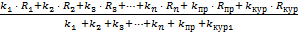 Rjмод. –  рейтинговый балл студента j по модулю; , ,… – зачетные единицы дисциплин, входящих в модуль, 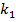 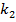 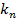  – зачетная единица по практике,  –  зачетная единица по курсовой работе;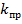 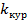 , , …  – рейтинговые баллы студента по дисциплинам модуля,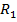 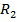 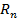 ,  – рейтинговые баллы студента за практику, за курсовую работу, если их выполнение предусмотрено в семестре.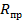 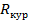 Величина среднего рейтинга студента по модулю  лежит в пределах от 55 до 100 баллов.КодСодержание образовательныхрезультатовКомпетенции ОПОПМетоды обученияСредства оценивания  образовательных результатовОР. 1Обеспечение соблюдения нормативно-технических требований к содержанию и эксплуатации жилищного фонда и объектов коммунальной инфраструктурыОК-1ОК-2ОК-3ОК-5ОПК-3ПК-3ПК-4ПК-5ПК-6ПК-7ПК-9ПК-12Метод проблемного обученияТестовый контроль по разделу.Контрольная работаОР.2Обеспечение государственного жилищного надзора и муниципально-жилищного контроля использования и сохранения жилищного фондаОК-1ОК-2ОК-3ОК-5ОПК-3ПК-3ПК-4ПК-5ПК-6ПК-7ПК-9ПК-12Метод проблемного обученияТестовый контроль по разделу.Контрольная работа.Трудоемкость модуляЧас./з.е.Всего504/14в т.ч. контактная работа с преподавателем 52/1,4в т.ч. самостоятельная работа422/11,72практика-итоговая аттестация-КодДисциплинаТрудоемкость (час.)Трудоемкость (час.)Трудоемкость (час.)Трудоемкость (час.)Трудоемкость (час.)Трудоемкость  (з.е.)Порядок изученияОбразовательные результаты (код ОР)КодДисциплинаВсегоКонтактная работаКонтактная работаСамостоятельная работаАттестацияТрудоемкость  (з.е.)Порядок изученияОбразовательные результаты (код ОР)КодДисциплинаВсегоАудиторная работаКонтактная СР (в т.ч. в ЭИОС)Самостоятельная работаАттестацияТрудоемкость  (з.е.)Порядок изученияОбразовательные результаты (код ОР)Дисциплины, обязательные для изученияДисциплины, обязательные для изученияДисциплины, обязательные для изученияДисциплины, обязательные для изученияДисциплины, обязательные для изученияДисциплины, обязательные для изученияДисциплины, обязательные для изученияДисциплины, обязательные для изученияДисциплины, обязательные для изученияДисциплины, обязательные для изученияК.М.14.01Договорные отношения в сфере сервиса14414117зачет44ОР.1ОР.2К.М.14.02Проектно-сметное дело18010161экзамен 54ОР.1ОР.2К.М.14.03Кадастр и мониторинг недвижимости721454контрольная23ОР.1ОР.2Дисциплины по выбору (выбрать 1 из 3)Дисциплины по выбору (выбрать 1 из 3)Дисциплины по выбору (выбрать 1 из 3)Дисциплины по выбору (выбрать 1 из 3)Дисциплины по выбору (выбрать 1 из 3)Дисциплины по выбору (выбрать 1 из 3)Дисциплины по выбору (выбрать 1 из 3)Дисциплины по выбору (выбрать 1 из 3)Дисциплины по выбору (выбрать 1 из 3)Дисциплины по выбору (выбрать 1 из 3)К.М.14.ДВ.01.01Защита прав потребителей1081490контрольная33ОР.1ОР.2К.М.14.ДВ.01.02Правовое регулирование ЖКХ в России1081490контрольная33ОР.1ОР.2К.М.14.ДВ.01.03Лицензирование в сфере недвижимости1081490контрольная33ОР.1К.М.14.ДВ.01.04Методы оценки недвижимости1081490контрольная33ОР.1АТТЕСТАЦИЯАТТЕСТАЦИЯАТТЕСТАЦИЯАТТЕСТАЦИЯАТТЕСТАЦИЯАТТЕСТАЦИЯАТТЕСТАЦИЯАТТЕСТАЦИЯАТТЕСТАЦИЯАТТЕСТАЦИЯИндексК.М.14.04(К)Экзамены по модулю "Нормативно-правовая база в сервисе недвижимости"36экзамен4Код ОР модуляОбразовательные результаты модуляКод ОР дисциплиныОбразовательные результаты дисциплиныКод компетенций ОПОПСредства оценивания ОРОР. 1Обеспечение соблюдения нормативно-технических требований к содержанию и эксплуатации жилищного фонда и объектов коммунальной инфраструктурыОР.1.1.1Демонстрирует навыки по работе со справочной документацией жилищного фонда и объектов коммунальной инфраструктурыОК-1ОК-5ОПК-3ПК-6Тестовый контроль по разделу.ОР.2Обеспечение государственного жилищного надзора и муниципально-жилищного контроля использования и сохранения жилищного фондаОР.2.1.1Демонстрирует навыки владения основными методами, способами и средствами получения и  переработки  информации в  сфере сервиса в недвижимостиОК-1ОК-5ОПК-3ПК-6Контрольная работаНаименование темыКонтактная работаКонтактная работаКонтактная работаСамостоятельная работаВсего часов по дисциплинеНаименование темыАудиторная работаАудиторная работаКонтактная СР (в т.ч. в ЭИОС)Самостоятельная работаВсего часов по дисциплинеНаименование темыЛекцииСеминарыКонтактная СР (в т.ч. в ЭИОС)Самостоятельная работаВсего часов по дисциплинеРаздел 1. Жилищные правоотношения123033Тема 1.1. Понятие жилищного правоотношения0,511516,5Тема 1.2. Структура жилищных правоотношений0,511516,5Раздел 2. Компетенция органов государственной власти и органов местного самоуправления в области жилищных правоотношений123033Тема 2.1. Содержание компетенции органов государственной власти РФ, субъектов РФ и органов местного самоуправления в области регламентации жилищных правоотношений0,511516,5Тема 2.2. Жилищные эксплуатационные организации, виды0,511516,5Раздел 3. Сделки-договора в сфере ЖКХ223034Тема 3.1. Понятие сделок, порядок их заключения и оформления111517Тема 3.2 Виды сделок. Требования, предъявляемые к заключению сделок111517Раздел 4. Договор социального найма222731Тема 4.1. Основания и порядок предоставления жилых помещений по договору социального найма111022Тема 4.2. Договор поднайма жилого помещения. Выселение111719Экзамен 13Итого:68117144№ п/пКод ОР дисциплиныВиды учебной деятельности обучающегосяСредства оцениванияБалл за конкретное задание(min-max)Число заданий за семестрБаллыБаллы№ п/пКод ОР дисциплиныВиды учебной деятельности обучающегосяСредства оцениванияБалл за конкретное задание(min-max)Число заданий за семестрМинимальныйМаксимальныйРаздел 1. Жилищные правоотношенияРаздел 1. Жилищные правоотношенияРаздел 1. Жилищные правоотношенияРаздел 1. Жилищные правоотношенияРаздел 1. Жилищные правоотношенияРаздел 1. Жилищные правоотношенияРаздел 1. Жилищные правоотношенияРаздел 1. Жилищные правоотношения1ОР.1.1.1Тестовый контроль по разделу.Тестирование в ЭОС10-1511015Раздел 2. Компетенция органов государственной власти и органов местного самоуправления в области жилищных правоотношенийРаздел 2. Компетенция органов государственной власти и органов местного самоуправления в области жилищных правоотношенийРаздел 2. Компетенция органов государственной власти и органов местного самоуправления в области жилищных правоотношенийРаздел 2. Компетенция органов государственной власти и органов местного самоуправления в области жилищных правоотношенийРаздел 2. Компетенция органов государственной власти и органов местного самоуправления в области жилищных правоотношенийРаздел 2. Компетенция органов государственной власти и органов местного самоуправления в области жилищных правоотношенийРаздел 2. Компетенция органов государственной власти и органов местного самоуправления в области жилищных правоотношенийРаздел 2. Компетенция органов государственной власти и органов местного самоуправления в области жилищных правоотношений2ОР.1.1.1Тестовый контроль по разделу.Тестирование в ЭОС10-1511015Раздел 3. Сделки-договора в сфере ЖКХРаздел 3. Сделки-договора в сфере ЖКХРаздел 3. Сделки-договора в сфере ЖКХРаздел 3. Сделки-договора в сфере ЖКХРаздел 3. Сделки-договора в сфере ЖКХРаздел 3. Сделки-договора в сфере ЖКХРаздел 3. Сделки-договора в сфере ЖКХРаздел 3. Сделки-договора в сфере ЖКХ3ОР.1.1.1Тестовый контроль по разделу.Тестирование в ЭОС10-1511015Раздел 4. Договор социального наймаРаздел 4. Договор социального наймаРаздел 4. Договор социального наймаРаздел 4. Договор социального наймаРаздел 4. Договор социального наймаРаздел 4. Договор социального наймаРаздел 4. Договор социального наймаРаздел 4. Договор социального найма4ОР.2.1.1Тестовый контроль по разделу.Тестирование в ЭОС10-15110154ОР.2.1.1Контрольная работаФормы для оценки:контрольной работы5-101510Экзамен1030Итого:55100https://edu.mininuniver.ru/course/view.php?id=2067Договорные отношения в сфере сервиса: Электронный учебно-методический комплекс  http://www.iprbookshop.ru/20092.htmlТитович А.А. Менеджмент качества [Электронный ресурс]: учебное пособиеКод ОР модуляОбразовательные результаты модуляКод ОР дисциплиныОбразовательные результаты дисциплиныКод компетенций ОПОПСредства оценивания ОРОР. 1Обеспечение соблюдения нормативно-технических требований к содержанию и эксплуатации жилищного фонда и объектов коммунальной инфраструктурыОР.1.2.1Демонстрирует навыки работы с нормативными правовыми документами в области проектно-сметного делаОК-2 ОК-5ПК-7Тестовый контроль по разделу.Практико-ориентированные задачи.ОР.2Обеспечение государственного жилищного надзора и муниципально-жилищного контроля использования и сохранения жилищного фондаОР.2.2.1Демонстрирует навыки выбора инструментальных средств для обработки экономических данных в соответствии с поставленных задачей и анализа результатов расчетовОК-2 ОК-5ПК-7Практико-ориентированные задачи.Контрольная работа.Наименование темыКонтактная работаКонтактная работаКонтактная работаСамостоятельная работаВсего часов по дисциплинеНаименование темыАудиторная работаАудиторная работаКонтактная СР (в т.ч. в ЭИОС)Самостоятельная работаВсего часов по дисциплинеНаименование темыЛекцииСеминарыКонтактная СР (в т.ч. в ЭИОС)Самостоятельная работаВсего часов по дисциплинеРаздел 1. Организация инвестиционно-строительной деятельности. 225458Тема 1.1. Общие понятия об инвестиционной деятельности112729Тема 1.2. Циклы инвестиционного проекта112729Раздел 2. Нормирование в строительстве125457Тема 2.1. Техническое нормирование0,512728,5Тема 2.2. Сметное нормирование0,512728,5Раздел 3 Правила определения сметной стоимости строительства125356Тема 3.1. Методы определения сметной стоимости продукции в условиях рыночных отношениях125356Экзамен 9Итого:46161180№ п/пКод ОР дисциплиныКод ОР дисциплиныКод ОР дисциплиныВиды учебной деятельностиобучающегосяСредства оцениванияБалл за конкретное задание(min-max)Балл за конкретное задание(min-max)Балл за конкретное задание(min-max)Число заданий за семестрБаллыБаллы№ п/пКод ОР дисциплиныКод ОР дисциплиныКод ОР дисциплиныВиды учебной деятельностиобучающегосяСредства оцениванияБалл за конкретное задание(min-max)Балл за конкретное задание(min-max)Балл за конкретное задание(min-max)Число заданий за семестрМинимальныйМаксимальныйРаздел 1. Организация инвестиционно-строительной деятельности.Раздел 1. Организация инвестиционно-строительной деятельности.Раздел 1. Организация инвестиционно-строительной деятельности.Раздел 1. Организация инвестиционно-строительной деятельности.Раздел 1. Организация инвестиционно-строительной деятельности.Раздел 1. Организация инвестиционно-строительной деятельности.Раздел 1. Организация инвестиционно-строительной деятельности.Раздел 1. Организация инвестиционно-строительной деятельности.Раздел 1. Организация инвестиционно-строительной деятельности.Раздел 1. Организация инвестиционно-строительной деятельности.Раздел 1. Организация инвестиционно-строительной деятельности.Раздел 1. Организация инвестиционно-строительной деятельности.1ОР.1.2.1ОР.1.2.1Тестовый контроль по разделуТестовый контроль по разделуТестирование в ЭОСТестирование в ЭОС6-10116101ОР.1.2.1ОР.1.2.1Практико-ориентированные задачи Практико-ориентированные задачи Формы для оценки практической работыФормы для оценки практической работы6-1011610Раздел 2. Нормирование в строительствеРаздел 2. Нормирование в строительствеРаздел 2. Нормирование в строительствеРаздел 2. Нормирование в строительствеРаздел 2. Нормирование в строительствеРаздел 2. Нормирование в строительствеРаздел 2. Нормирование в строительствеРаздел 2. Нормирование в строительствеРаздел 2. Нормирование в строительствеРаздел 2. Нормирование в строительствеРаздел 2. Нормирование в строительствеРаздел 2. Нормирование в строительстве2ОР.1.2.1ОР.1.2.1Тестовый контроль по разделуТестовый контроль по разделуТестирование в ЭОС6-106-10116102ОР.1.2.1ОР.1.2.1Практико-ориентированные задачи Практико-ориентированные задачи Формы для оценки практической работы6-106-1011610Раздел 3 Правила определения сметной стоимости строительстваРаздел 3 Правила определения сметной стоимости строительстваРаздел 3 Правила определения сметной стоимости строительстваРаздел 3 Правила определения сметной стоимости строительстваРаздел 3 Правила определения сметной стоимости строительстваРаздел 3 Правила определения сметной стоимости строительстваРаздел 3 Правила определения сметной стоимости строительстваРаздел 3 Правила определения сметной стоимости строительстваРаздел 3 Правила определения сметной стоимости строительстваРаздел 3 Правила определения сметной стоимости строительстваРаздел 3 Правила определения сметной стоимости строительстваРаздел 3 Правила определения сметной стоимости строительства3ОР.2.2.1Практико-ориентированные задачи Практико-ориентированные задачи Практико-ориентированные задачи Формы для оценки практической работы6-106-10116103ОР.2.2.1Контрольная работаКонтрольная работаКонтрольная работаФормы для оценки: контрольной работы15-2015-20111520ЭкзаменЭкзаменЭкзамен1030Итого:Итого:Итого:55100http://www.iprbookshop.ru/70280.htmlСорокина И.В. Сметное дело в строительстве [Электронный ресурс]: учебное пособие / И.В. Сорокина, И.А. Плотникова. — Электрон. Текстовые данные. — Саратов: Ай Пи Эр Медиа, 2018. — 187 chttp://www.iprbookshop.ru/68518.htmlКоролева М.А. Ценообразование и сметное нормирование в строительстве [Электронный ресурс] : учебное пособие / М.А. Королева. —Электрон. текстовые данные. — Екатеринбург: Уральский федеральный университет, 2014. — 264 c.www.biblioclub.ru ЭБС «Университетская библиотека онлайн»www.elibrary.ru Научная электронная библиотекаwww.ebiblioteka.ru Универсальные базы данных изданий http://www.finansy.ruБаза научной информации «Финансы и экономика»Код ОР модуляОбразовательные результаты модуляКод ОР дисциплиныОбразовательные результаты дисциплиныКод компетенций ОПОПСредства оценивания ОРОР. 1Обеспечение соблюдения нормативно-технических требований к содержанию и эксплуатации жилищного фонда и объектов коммунальной инфраструктурыОР.1.3.1Демонстрирует навыки применения информационных технологий для решениязадач государственного кадастра недвижимости и мониторинга земельОК-2ОК-5ПК-7Тесты в ЭОС.ОР.2Обеспечение государственного жилищного надзора и муниципально-жилищного контроля использования и сохранения жилищного фондаОР.2.3.1Демонстрирует навыкииспользовании данных кадастра недвижимости и мониторинга земель ОК-2ОК-5ПК-7Практико-ориентированные задачи.Контрольная работаНаименование темыКонтактная работаКонтактная работаКонтактная работаСамостоятельная работаВсего часов по дисциплинеНаименование темыАудиторная работаАудиторная работаКонтактная СР (в т.ч. в ЭИОС)Самостоятельная работаВсего часов по дисциплинеНаименование темыЛекцииСеминарыКонтактная СР (в т.ч. в ЭИОС)Самостоятельная работаВсего часов по дисциплинеРаздел 1. Предмет изадачи дисциплины.222024Тема 1.1. Государственная регистрация прав нанедвижимость111012Тема 1.2. Состав документов для государственного кадастровогоучёта.111012Тема 1.3. Обременения232025Раздел 2. Кадастровыйучет земельных участков с обременениями в использовании111012Тема 2.1. Особенности осуществления государственного учета земельных участков с обременениями в использовании121013Раздел 3. Формированиекадастра недвижимости.231419Тема 3.1. Учетколичественно-качественныхпоказателей в документахкадастра недвижимости1179Тема 3.2. Организацияоборота земли и недвижимости12710Зачёт4Итого:685472№ п/пКод ОР дисциплиныВиды учебной деятельности обучающегосяСредства оцениванияСредства оцениванияСредства оцениванияБалл за конкретное заданиеЧисло заданий за семестрЧисло заданий за семестрЧисло заданий за семестрБаллыБаллыБаллы№ п/пКод ОР дисциплиныВиды учебной деятельности обучающегосяСредства оцениванияСредства оцениванияСредства оцениванияБалл за конкретное заданиеЧисло заданий за семестрЧисло заданий за семестрЧисло заданий за семестрМинимальныйМинимальныйМаксимальный	Раздел 1. Предмет и задачи дисциплины.	Раздел 1. Предмет и задачи дисциплины.	Раздел 1. Предмет и задачи дисциплины.	Раздел 1. Предмет и задачи дисциплины.	Раздел 1. Предмет и задачи дисциплины.	Раздел 1. Предмет и задачи дисциплины.	Раздел 1. Предмет и задачи дисциплины.	Раздел 1. Предмет и задачи дисциплины.	Раздел 1. Предмет и задачи дисциплины.	Раздел 1. Предмет и задачи дисциплины.	Раздел 1. Предмет и задачи дисциплины.	Раздел 1. Предмет и задачи дисциплины.1ОР.1.3.1Тесты в ЭОСТестовый контроль по разделу25-3025-3025-3025-30112525301ОР.1.3.1Практико-ориентированные задачиФормы для оценки: Практико-ориентированных задач5-155-155-155-15115515Раздел 2. Кадастровый учет земельных участков с обременениями в использованииРаздел 2. Кадастровый учет земельных участков с обременениями в использованииРаздел 2. Кадастровый учет земельных участков с обременениями в использованииРаздел 2. Кадастровый учет земельных участков с обременениями в использованииРаздел 2. Кадастровый учет земельных участков с обременениями в использованииРаздел 2. Кадастровый учет земельных участков с обременениями в использованииРаздел 2. Кадастровый учет земельных участков с обременениями в использованииРаздел 2. Кадастровый учет земельных участков с обременениями в использованииРаздел 2. Кадастровый учет земельных участков с обременениями в использованииРаздел 2. Кадастровый учет земельных участков с обременениями в использованииРаздел 2. Кадастровый учет земельных участков с обременениями в использованииРаздел 2. Кадастровый учет земельных участков с обременениями в использовании2ОР.2.3.1Практико-ориентированные задачиФормы для оценки: Практико-ориентированных задачФормы для оценки: Практико-ориентированных задач5-155-155-155-1511515Раздел 3. Формирование кадастра недвижимости.Раздел 3. Формирование кадастра недвижимости.Раздел 3. Формирование кадастра недвижимости.Раздел 3. Формирование кадастра недвижимости.Раздел 3. Формирование кадастра недвижимости.Раздел 3. Формирование кадастра недвижимости.Раздел 3. Формирование кадастра недвижимости.Раздел 3. Формирование кадастра недвижимости.Раздел 3. Формирование кадастра недвижимости.Раздел 3. Формирование кадастра недвижимости.Раздел 3. Формирование кадастра недвижимости.Раздел 3. Формирование кадастра недвижимости.3ОР.1.3.1Практико-ориентированные задачиФормы для оценки: Практико-ориентированных задачФормы для оценки: Практико-ориентированных задач5-155-155-155-15115153ОР.1.3.1Контрольная работаФормы для оценки: контрольной работыФормы для оценки: контрольной работы15-2515-2515-2515-25111525Итого:Итого:Итого:Итого:Итого:Итого:Итого:Итого:Итого:55100https://biblio-online.ru/book/9C4A0FC2-D85B-412D-979FВасильева, Н. В. Основы землепользования и землеустройства: учебник и практикум для академического бакалавриата / Н. В. Васильева. — М. :Издательство Юрайт, 2018. — 376 с.https://biblio-online.ru/book/F63802A0-365C46BB-BCE5-64A2E4218412/osnovy-gradostroitelstva-i-planirovka-naselennyhmest-zhiloy-kvartalБазавлук, В. А. Основы градостроительства и планировка населенных мест: жилой квартал: учебное пособие для академического бакалавриата / В. А.Базавлук, Е. В. Предко. — М. : Издательство Юрайт, 2018. — 90 с. Сwww.biblioclub.ru ЭБС «Университетская библиотека онлайн»www.elibrary.ru Научная электронная библиотекаwww.ebiblioteka.ru Универсальные базы данных изданий Код ОР модуляОбразовательные результаты модуляКод ОР дисциплиныОбразовательные результаты дисциплиныКод компетенций ОПОПСредства оценивания ОРОР. 1Обеспечение соблюдения нормативно-технических требований к содержанию и эксплуатации жилищного фонда и объектов коммунальной инфраструктурыОР.1.4.1Демонстрирует навыками подготовки документов претензионного и искового характерОК-5ОПК-3ПК-4ПК-9Тестовый контроль по разделуПрактико-ориентированные задачи.ОР.2Обеспечение государственного жилищного надзора и муниципально-жилищного контроля использования и сохранения жилищного фондаОР.2.4.1Демонстрирует навыкисамостоятельного анализа нормативно-правовых актов в сфере защита правпотребителейОК-5ОПК-3ПК-4ПК-9Практико-ориентированные задачи.Контрольная работа.Наименование темыКонтактная работаКонтактная работаКонтактная работаСамостоятельная работаВсего часов по дисциплинеНаименование темыАудиторная работаАудиторная работаКонтактная СР (в т.ч. в ЭИОС)Самостоятельная работаВсего часов по дисциплинеНаименование темыЛекцииСеминары Контактная СР (в т.ч. в ЭИОС)Самостоятельная работаВсего часов по дисциплинеРаздел 1. Правовое регулирование отношений в области защиты прав потребителей112022Требования, предъявляемых к качеству товара (работы, услуги), ремонту и техническому обслуживанию товара112022Раздел 2.  Защита прав потребителей при продаже товаров112022Последствия продажи товара с недостатками0,50,51011Расчет с потребителем в случае приобретения товара ненадлежащего качества.0,50,51011Раздел 3. Защита прав потребителей при выполнении работ и оказании услуг122023Сроки выполнения и последствия нарушения сроков выполнения работ и оказания услуг122023Раздел 4.  Государственная и общественная защита прав потребителей121013Органы, осуществляющие защиту прав потребителей121013Раздел 5. Правила продажи отдельных видов продовольственныхи непродовольственных товаров111012Основные требования продажи продовольственных инепродовольственных товаров0,50,556Перечень  непродовольственных товаров надлежащего качества, не подлежащих обмену на аналогичный товар. 0,50,556Раздел 6. Структура процессаоказания услуг111012Особенности процесса обслуживания  процесса оказания услуг111012Зачёт4Итого:6890104№ п/пКод ОР дисциплиныВиды учебной деятельности обучающегосяСредства оцениванияБалл за конкретное зада-ниеБалл за конкретное зада-ниеБалл за конкретное зада-ниеЧисло заданий за семестрЧисло заданий за семестрЧисло заданий за семестрБаллыБаллыБаллы№ п/пКод ОР дисциплиныВиды учебной деятельности обучающегосяСредства оцениванияБалл за конкретное зада-ниеБалл за конкретное зада-ниеБалл за конкретное зада-ниеЧисло заданий за семестрЧисло заданий за семестрЧисло заданий за семестрМини-мальныйМини-мальныйМакси-мальный1Раздел 1. Правовое регулирование отношений в области защиты прав потребителейРаздел 1. Правовое регулирование отношений в области защиты прав потребителейРаздел 1. Правовое регулирование отношений в области защиты прав потребителейРаздел 1. Правовое регулирование отношений в области защиты прав потребителейРаздел 1. Правовое регулирование отношений в области защиты прав потребителейРаздел 1. Правовое регулирование отношений в области защиты прав потребителейРаздел 1. Правовое регулирование отношений в области защиты прав потребителейРаздел 1. Правовое регулирование отношений в области защиты прав потребителейРаздел 1. Правовое регулирование отношений в области защиты прав потребителейРаздел 1. Правовое регулирование отношений в области защиты прав потребителейРаздел 1. Правовое регулирование отношений в области защиты прав потребителейРаздел 1. Правовое регулирование отношений в области защиты прав потребителейОР.1.4.1Тестовый контроль по разделуТестирование в ЭОС Тестирование в ЭОС 10-1510-1510-15111010152Раздел 2.  Защита прав потребителей при продаже товаровРаздел 2.  Защита прав потребителей при продаже товаровРаздел 2.  Защита прав потребителей при продаже товаровРаздел 2.  Защита прав потребителей при продаже товаровРаздел 2.  Защита прав потребителей при продаже товаровРаздел 2.  Защита прав потребителей при продаже товаровРаздел 2.  Защита прав потребителей при продаже товаровРаздел 2.  Защита прав потребителей при продаже товаровРаздел 2.  Защита прав потребителей при продаже товаровРаздел 2.  Защита прав потребителей при продаже товаровРаздел 2.  Защита прав потребителей при продаже товаровРаздел 2.  Защита прав потребителей при продаже товаровОР.1.4.1Практико-ориентированные задачи.Формы для оценки: практических работФормы для оценки: практических работФормы для оценки: практических работ10-2010-2010-201110203Раздел 3. Защита прав потребителей при выполнении работ и оказании услугРаздел 3. Защита прав потребителей при выполнении работ и оказании услугРаздел 3. Защита прав потребителей при выполнении работ и оказании услугРаздел 3. Защита прав потребителей при выполнении работ и оказании услугРаздел 3. Защита прав потребителей при выполнении работ и оказании услугРаздел 3. Защита прав потребителей при выполнении работ и оказании услугРаздел 3. Защита прав потребителей при выполнении работ и оказании услугРаздел 3. Защита прав потребителей при выполнении работ и оказании услугРаздел 3. Защита прав потребителей при выполнении работ и оказании услугРаздел 3. Защита прав потребителей при выполнении работ и оказании услугРаздел 3. Защита прав потребителей при выполнении работ и оказании услугРаздел 3. Защита прав потребителей при выполнении работ и оказании услугОР.1.4.1Практико-ориентированные задачи.Формы для оценки: практических работФормы для оценки: практических работФормы для оценки: практических работ10-2010-2010-201110204Раздел 4.  Государственная и общественная защита прав потребителейРаздел 4.  Государственная и общественная защита прав потребителейРаздел 4.  Государственная и общественная защита прав потребителейРаздел 4.  Государственная и общественная защита прав потребителейРаздел 4.  Государственная и общественная защита прав потребителейРаздел 4.  Государственная и общественная защита прав потребителейРаздел 4.  Государственная и общественная защита прав потребителейРаздел 4.  Государственная и общественная защита прав потребителейРаздел 4.  Государственная и общественная защита прав потребителейРаздел 4.  Государственная и общественная защита прав потребителейРаздел 4.  Государственная и общественная защита прав потребителейРаздел 4.  Государственная и общественная защита прав потребителейОР.1.4.1Тестовый контроль по разделуТестирование в ЭОСТестирование в ЭОСТестирование в ЭОС10-1510-1510-151110155Раздел 5. Правила продажи отдельных видов продовольственных и непродовольственных товаровРаздел 5. Правила продажи отдельных видов продовольственных и непродовольственных товаровРаздел 5. Правила продажи отдельных видов продовольственных и непродовольственных товаровРаздел 5. Правила продажи отдельных видов продовольственных и непродовольственных товаровРаздел 5. Правила продажи отдельных видов продовольственных и непродовольственных товаровРаздел 5. Правила продажи отдельных видов продовольственных и непродовольственных товаровРаздел 5. Правила продажи отдельных видов продовольственных и непродовольственных товаровРаздел 5. Правила продажи отдельных видов продовольственных и непродовольственных товаровРаздел 5. Правила продажи отдельных видов продовольственных и непродовольственных товаровРаздел 5. Правила продажи отдельных видов продовольственных и непродовольственных товаровРаздел 5. Правила продажи отдельных видов продовольственных и непродовольственных товаровРаздел 5. Правила продажи отдельных видов продовольственных и непродовольственных товаровОР.2.4.1Практико-ориентированные задачи.Формы для оценки: практических работФормы для оценки: практических работФормы для оценки: практических работ10-2010-2010-201110206Раздел 6. Структура процесса оказания услугРаздел 6. Структура процесса оказания услугРаздел 6. Структура процесса оказания услугРаздел 6. Структура процесса оказания услугРаздел 6. Структура процесса оказания услугРаздел 6. Структура процесса оказания услугРаздел 6. Структура процесса оказания услугРаздел 6. Структура процесса оказания услугРаздел 6. Структура процесса оказания услугРаздел 6. Структура процесса оказания услугРаздел 6. Структура процесса оказания услугРаздел 6. Структура процесса оказания услугОР.2.4.1Контрольная работаФормы для оценки: контрольной работыФормы для оценки: контрольной работыФормы для оценки: контрольной работы5-105-105-1011510Итого:Итого:Итого:Итого:Итого:Итого:Итого:Итого:Итого:55100http://biblioclub.ru/index.php?page=book&id=141458Алдошин, П.И. Организации по защите прав потребителей и совершенствование управления их деятельностью / П.И. Алдошин. - М. : Лаборатория книги, 2012. - 116 с.http://biblioclub.ru/index.php?page=book&id=116651Правовое регулирование рекламной деятельности: учебное пособие / Н.Д. Эриашвили, А.А. Романов, Г.А. Васильев и др. - М.: Юнити-Дана, 2015. - 240 с.Код ОР модуляОбразовательные результаты модуляКод ОР дисциплиныОбразовательные результаты дисциплиныОбразовательные результаты дисциплиныКод компетенций ОПОПСредства оценивания ОРОР. 1Обеспечение соблюдения нормативно-технических требований к содержанию и эксплуатации жилищного фонда и объектов коммунальной инфраструктурыОР.1.5.1ОР.1.5.1Демонстрирует способность к применения правовых знаний в различных сферахдеятельностиОК-1ОК-3ПК-5ПК-7Тесты в ЭОС.Практико-ориентированные задачи.ОР.2Обеспечение государственного жилищного надзора и муниципально-жилищного контроля использования и сохранения жилищного фондаОР.2.5.1ОР.2.5.1Демонстрирует навыками совместного решения правовых вопросовОК-1ОК-3ПК-5ПК-7Тесты в ЭОС.Практико-ориентированные задачи.Наименование темыКонтактная работаКонтактная работаКонтактная работаСамостоятельная работаВсего часов по дисциплинеНаименование темыАудиторная работаАудиторная работаКонтактная СР (в т.ч. в ЭИОС)Самостоятельная работаВсего часов по дисциплинеНаименование темыЛекцииПрактические Контактная СР (в т.ч. в ЭИОС)Самостоятельная работаВсего часов по дисциплинеРаздел 1. Введение в курс "Правовое регулирование в ЖКХ".222024Тема 1.1. Правовое регулирование в ЖКХ: общие положения222024Раздел 2. Жилище и коммунальные услуги с точки зрения закона222024Тема 1.1. Правовое регулирование ответственности в сфере ЖКХ 222024Раздел 3. Жилые помещения и их правовое регулирование122023Тема 3.1. Общедомовое имущество в многоквартирном доме и управление им122023Раздел 4. Коммунальные услуги и их правовое регулирование123033Тема 4.1 Правовое регулирование ремонта общедомового имущества123033Зачёт 4Итого:6890104№ п/пКод ОР дисциплиныВиды учебной деятельности обучающегосяСредства оцениванияБалл за конкретное заданиеЧисло заданий за семестрБаллыБаллы№ п/пКод ОР дисциплиныВиды учебной деятельности обучающегосяСредства оцениванияБалл за конкретное заданиеЧисло заданий за семестрМинимальныйМаксимальныйРаздел 1. Введение в курс "Правовое регулирование в ЖКХ".Раздел 1. Введение в курс "Правовое регулирование в ЖКХ".Раздел 1. Введение в курс "Правовое регулирование в ЖКХ".Раздел 1. Введение в курс "Правовое регулирование в ЖКХ".Раздел 1. Введение в курс "Правовое регулирование в ЖКХ".Раздел 1. Введение в курс "Правовое регулирование в ЖКХ".Раздел 1. Введение в курс "Правовое регулирование в ЖКХ".1ОР. 1.5.1Практико-ориентированные задачиФормы для оценки: Практико-ориентированных задач15-2511525Раздел 2. Жилище и коммунальные услуги с точки зрения законаРаздел 2. Жилище и коммунальные услуги с точки зрения законаРаздел 2. Жилище и коммунальные услуги с точки зрения законаРаздел 2. Жилище и коммунальные услуги с точки зрения законаРаздел 2. Жилище и коммунальные услуги с точки зрения законаРаздел 2. Жилище и коммунальные услуги с точки зрения законаРаздел 2. Жилище и коммунальные услуги с точки зрения закона2ОР. 1.5.1Тесты в ЭОСТестовый контроль по разделу10-2511025Раздел 3. Жилые помещения и их правовое регулированиеРаздел 3. Жилые помещения и их правовое регулированиеРаздел 3. Жилые помещения и их правовое регулированиеРаздел 3. Жилые помещения и их правовое регулированиеРаздел 3. Жилые помещения и их правовое регулированиеРаздел 3. Жилые помещения и их правовое регулированиеРаздел 3. Жилые помещения и их правовое регулирование3ОР. 2.5.1Практико-ориентированные задачиФормы для оценки: Практико-ориентированных задач15-25115254Раздел 4. Коммунальные услуги и их правовое регулированиеРаздел 4. Коммунальные услуги и их правовое регулированиеРаздел 4. Коммунальные услуги и их правовое регулированиеРаздел 4. Коммунальные услуги и их правовое регулированиеРаздел 4. Коммунальные услуги и их правовое регулированиеРаздел 4. Коммунальные услуги и их правовое регулированиеРаздел 4. Коммунальные услуги и их правовое регулированиеОР. 2.5.1Тесты в ЭОСТестовый контроль по разделу15-2511525Итого 55100http://biblioclub.ru/index.php?page=book&id=141458Алдошин, П.И. Организации по защите прав потребителей и совершенствование управления их деятельностью / П.И. Алдошин. - М. : Лаборатория книги, 2012. - 116 с.http://biblioclub.ru/index.php?page=book&id=116651Правовое регулирование рекламной деятельности: учебное пособие / Н.Д. Эриашвили, А.А. Романов, Г.А. Васильев и др. - М.: Юнити-Дана, 2015. - 240 с.ОР. 1Обеспечение соблюдения нормативно-технических требований к содержанию и эксплуатации жилищного фонда и объектов коммунальной инфраструктурыОР.1.6.1Демонстрирует навыки владения основами специального законодательств,устанавливающего качественные требования и порядок допуска к профессиональному управлению недвижимостью на протяжении ее жизненного цикла(лицензирование).ОК-1ОК-3ПК-5ПК-7Тесты в ЭОС.Практико-ориентированные задачи.ОР.2Обеспечение государственного жилищного надзора и муниципально-жилищного контроля использования и сохранения жилищного фондаОР.2.6.1Демонстрирует способность контролировать соответствие разрабатываемыхпроектов и технической документации зданию, стандартам, техническим условиям и другим нормативным документам. ОК-1ОК-3ПК-5ПК-7Тесты в ЭОС.Практико-ориентированные задачи.Наименование темыКонтактная работаКонтактная работаКонтактная работаСамостоятельная работаВсего часов по дисциплинеНаименование темыАудиторная работаАудиторная работаКонтактная СР (в т.ч. в ЭИОС)Самостоятельная работаВсего часов по дисциплинеНаименование темыЛекцииПрактические Контактная СР (в т.ч. в ЭИОС)Самостоятельная работаВсего часов по дисциплинеРаздел 1. Общие понятия об управленческой деятельности123033Тема 1.1. Цель, принципы и задачи управления. Функции и методы управления. Стили управления.123033Раздел 2. Система муниципального управления и самоуправления123033Тема 1.1. Понятие и признакимуниципального управления и самоуправления. Органы местного управления и самоуправления.123033Раздел 3. Управление муниципальным хозяйством.222024Тема 3.1. Согласование разрешения на строительство и реконструкцию.222024Раздел 4. Правовое регулирование рынка недвижимости.221014Тема 4.1 Правовое регулирование операций в жилищной сфере с нежилыми помещениями.221014Зачёт4Итого:6890104№ п/пКод ОР дисциплиныВиды учебной деятельности обучающегосяСредства оцениванияБалл за конкретное заданиеЧисло заданий за семестрБаллыБаллы№ п/пКод ОР дисциплиныВиды учебной деятельности обучающегосяСредства оцениванияБалл за конкретное заданиеЧисло заданий за семестрМинимальныйМаксимальныйРаздел 1. Общие понятия об управленческой деятельностиРаздел 1. Общие понятия об управленческой деятельностиРаздел 1. Общие понятия об управленческой деятельностиРаздел 1. Общие понятия об управленческой деятельностиРаздел 1. Общие понятия об управленческой деятельностиРаздел 1. Общие понятия об управленческой деятельностиРаздел 1. Общие понятия об управленческой деятельности1ОР. 1.6.1Тесты в ЭОСТестовый контроль по разделу15-2511525Раздел 2. Система муниципального управления и самоуправленияРаздел 2. Система муниципального управления и самоуправленияРаздел 2. Система муниципального управления и самоуправленияРаздел 2. Система муниципального управления и самоуправленияРаздел 2. Система муниципального управления и самоуправленияРаздел 2. Система муниципального управления и самоуправленияРаздел 2. Система муниципального управления и самоуправления2ОР. 1.6.1Практико-ориентированные задачиФормы для оценки: Практико-ориентированных задач15-2511525Раздел 3. Управление муниципальным хозяйством.Раздел 3. Управление муниципальным хозяйством.Раздел 3. Управление муниципальным хозяйством.Раздел 3. Управление муниципальным хозяйством.Раздел 3. Управление муниципальным хозяйством.Раздел 3. Управление муниципальным хозяйством.Раздел 3. Управление муниципальным хозяйством.3ОР. 2.6.1Практико-ориентированные задачиФормы для оценки: Практико-ориентированных задач15-25115254Раздел 4. Правовое регулирование рынка недвижимости.Раздел 4. Правовое регулирование рынка недвижимости.Раздел 4. Правовое регулирование рынка недвижимости.Раздел 4. Правовое регулирование рынка недвижимости.Раздел 4. Правовое регулирование рынка недвижимости.Раздел 4. Правовое регулирование рынка недвижимости.Раздел 4. Правовое регулирование рынка недвижимости.ОР. 2.6.1Тесты в ЭОСТестовый контроль по разделу10-2511025Итого 55100http://gov.consultant.ru/Интернет-портал Правительства Российской Федерации. Банк данных «Нормативные документы» Правительства Российской Федерации.http://www.vlibrary.ru/Информационная системы доступа к электронным каталогамбиблиотек сферы образования и науки (ИС ЭКБСОН)Код ОР модуляОбразовательные результаты модуляКод ОР дисциплиныОбразовательные результаты дисциплиныКод компетенций ОПОПСредства оценивания ОРОР. 1Обеспечение соблюдения нормативно-технических требований к содержанию и эксплуатации жилищного фонда и объектов коммунальной инфраструктурыОР.1.7.1Демонстрируетнавыки проводить обязательную оценку объектов оценки в случае вовлечения в сделку объектов оценки, принадлежащих полностью или частично Российской Федерации, субъектам Российской Федерации либо муниципальным образованиям.ОК-5ПК-11ПК-12Практика -ориентированные задачи.Контрольное тестирование поразделу.Практика -ориентированные задачи.Контрольное тестирование поразделу.Наименование темыКонтактная работаКонтактная работаКонтактная работаСамостоятельная работаВсего часов по дисциплинеНаименование темыАудиторная работаАудиторная работаКонтактная СР (в т.ч. в ЭИОС)Самостоятельная работаВсего часов по дисциплинеНаименование темыЛекцииПрактические Контактная СР (в т.ч. в ЭИОС)Самостоятельная работаВсего часов по дисциплинеРаздел 1. Правовые и концептуальные основы оценки недвижимости123033Тема 1.1. Регулирование оценочной деятельности123033Раздел 2. Методология оценки недвижимости122023Тема 1.1. Оценка земельных участков122023Раздел 3. Согласование результатов оценки и информационное обеспечение оценки недвижимости222024Тема 3.1. Составление и оформление отчета об оценке222024Раздел 4. Принципы, используемые в оценке недвижимости.222024Тема 4.1 Взаимосвязь между функцией оценки и видом оцениваемой стоимости.222024Зачёт4Итого:6890104№ п/пКод ОР дисциплиныВиды учебной деятельности обучающегосяСредства оцениванияБалл за конкретное заданиеБалл за конкретное заданиеБалл за конкретное заданиеЧисло заданий за семестрБаллыБаллы№ п/пКод ОР дисциплиныВиды учебной деятельности обучающегосяСредства оцениванияБалл за конкретное заданиеБалл за конкретное заданиеБалл за конкретное заданиеЧисло заданий за семестрМинимальныйМаксимальныйРаздел 1. Правовые и концептуальные основы оценки недвижимостиРаздел 1. Правовые и концептуальные основы оценки недвижимостиРаздел 1. Правовые и концептуальные основы оценки недвижимостиРаздел 1. Правовые и концептуальные основы оценки недвижимостиРаздел 1. Правовые и концептуальные основы оценки недвижимостиРаздел 1. Правовые и концептуальные основы оценки недвижимостиРаздел 1. Правовые и концептуальные основы оценки недвижимостиРаздел 1. Правовые и концептуальные основы оценки недвижимостиРаздел 1. Правовые и концептуальные основы оценки недвижимости1ОР. 1.6.1Практика -ориентированные задачи.Формы для оценки практической работыФормы для оценки практической работы15-25111525Раздел 2. Методология оценки недвижимостиРаздел 2. Методология оценки недвижимостиРаздел 2. Методология оценки недвижимостиРаздел 2. Методология оценки недвижимостиРаздел 2. Методология оценки недвижимостиРаздел 2. Методология оценки недвижимостиРаздел 2. Методология оценки недвижимостиРаздел 2. Методология оценки недвижимостиРаздел 2. Методология оценки недвижимости2ОР. 1.6.1Тестовый контроль по разделу.Тестирование в ЭОС Тестирование в ЭОС 10-25111025Раздел 3. Согласование результатов оценки и информационное обеспечение оценки недвижимостиРаздел 3. Согласование результатов оценки и информационное обеспечение оценки недвижимостиРаздел 3. Согласование результатов оценки и информационное обеспечение оценки недвижимостиРаздел 3. Согласование результатов оценки и информационное обеспечение оценки недвижимостиРаздел 3. Согласование результатов оценки и информационное обеспечение оценки недвижимостиРаздел 3. Согласование результатов оценки и информационное обеспечение оценки недвижимостиРаздел 3. Согласование результатов оценки и информационное обеспечение оценки недвижимостиРаздел 3. Согласование результатов оценки и информационное обеспечение оценки недвижимостиРаздел 3. Согласование результатов оценки и информационное обеспечение оценки недвижимости3ОР. 2.6.1Тестовый контроль по разделу.Тестирование в ЭОСТестирование в ЭОС15-251115254Раздел 4. Принципы, используемые в оценке недвижимости.Раздел 4. Принципы, используемые в оценке недвижимости.Раздел 4. Принципы, используемые в оценке недвижимости.Раздел 4. Принципы, используемые в оценке недвижимости.Раздел 4. Принципы, используемые в оценке недвижимости.Раздел 4. Принципы, используемые в оценке недвижимости.Раздел 4. Принципы, используемые в оценке недвижимости.Раздел 4. Принципы, используемые в оценке недвижимости.Раздел 4. Принципы, используемые в оценке недвижимости.ОР. 2.6.1Практика -ориентированные задачи.Формы для оценки практической работыФормы для оценки практической работы15-25111525Итого Итого 55100http://www.iprbookshop.ru/22394.htmlМальшина Н.А. Человек и его потребности -учебное пособие для бакалавров / Н.А. Мальшина. — Электрон. текстовые данные. — М.: Дашков и К, Ай Пи Эр Медиа, 2014. — 160 c.http://biblioclub.ru/index.php?page=book&id=208959&srЖигалова В. Н. Экономика недвижимости: учебное пособие. Томск: Томский государственный университет систем управления и радиоэлектроники, 2012. - 163 с.